Каратузский сельсовет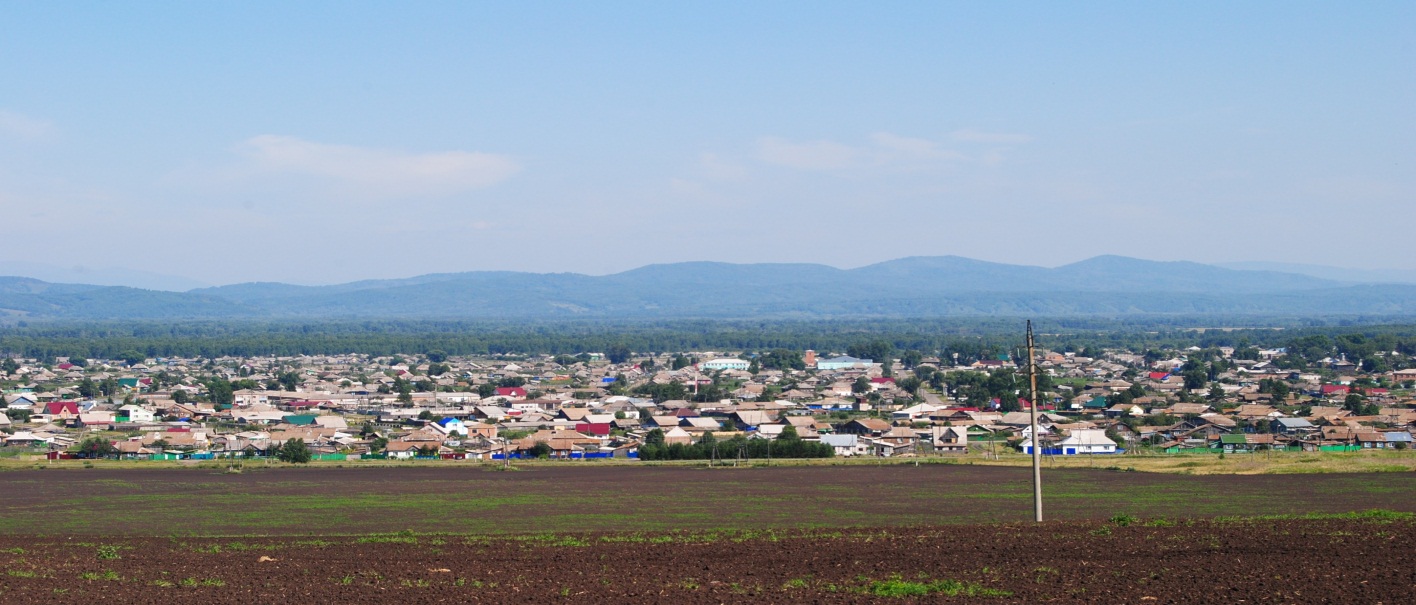 № 8 (186) от 16 февраля 2018 г.с. КаратузскоеКАРАТУЗСКИЙ СЕЛЬСКИЙ СОВЕТ ДЕПУТАТОВРЕШЕНИЕ15.02.2018             	                                     с. Каратузское                                                                  № Р-104О внесении изменений в Решение Каратузского сельского Совета депутатов от 12.12.2017 года № 14-100 «О бюджете Каратузского сельсовета на 2018 год и плановый период 2019-2020 годы»В соответствии с Положением о бюджетном процессе в Каратузском сельсовете, утвержденным Решением Каратузского сельского Совета депутатов от 07.06.2017г. № 10-71 «Об утверждении Положения о бюджетном процессе в Каратузском сельсовете», статьей 14 Устава Каратузского сельсовета, Каратузский сельский Совет депутатов РЕШИЛ:1. Внести изменения в Решение сельского Совета депутатов от 12.12.2017г. № 14-100 «О бюджете Каратузского сельсовета на 2018 год и плановый период 2019-2020 годы», в Приложения № 1, 4, 5, 6, изложив его в редакции согласно Приложениям № № 1, 2, 3, 4 к настоящему Решению.2. Утвердить основные характеристики бюджета сельсовета на 2018 год:1) источники внутреннего финансирования дефицита бюджета сельсовета в сумме 940,00 тыс. рублей, согласно Приложения 1 к настоящему Решению;2) прогнозируемый общий объем доходов бюджета сельсовета в сумме 20598,93 тыс. рублей, согласно Приложения 2;3) общий объем расходов бюджета сельсовета в сумме 21538,93 тыс. рублей, согласно Приложений 3, 4;4) дефицит бюджета сельсовета 940,00 тыс. рублей.3. Утвердить основные характеристики бюджета сельсовета на 2019 год и 2020 год:1) прогнозируемый общий объем доходов бюджета сельсовета на 2019 год в сумме 17686,52 тыс. рублей и на 2020 год в сумме 18518,19 тыс. рублей;2) общий объем расходов бюджета сельсовета на 2019 год в сумме 17686,52 тыс. рублей, в том числе условно утвержденные расходы в сумме 440,57 тыс. рублей, на 2020 год в сумме 18518,19 тыс. рублей, в том числе условно утвержденные расходы в сумме 922,71 тыс. рублей;3) дефицит бюджета сельсовета на 2019 год 0,0 тыс. рублей, в 2020 году 0,0 тыс. рублей;4) источники внутреннего финансирования дефицита бюджета сельсовета в сумме 0,0 тыс. рублей на 2019 год и 0,0 тыс. рублей на 2020 год согласно Приложению 1 к настоящему Решению.4. Контроль за исполнением настоящего Решения возложить на постоянную депутатскую комиссию по экономике, бюджету и социальной политике.5. Решение вступает в силу в день его опубликования в печатном издании органа местного самоуправления Каратузского сельсовета «Каратузский вестник» и распространяет свое действие на правоотношения, возникшие с 01.01.2018 года.Председатель Каратузского сельского Совета депутатов								    О.В. ФедосееваГлава Каратузского сельсовета					                                          А.А. СаарВыпуск номера подготовила администрация Каратузского сельсовета.Тираж: 50 экземпляров.Адрес: село Каратузское улица Ленина 30Приложение № 1   Приложение № 1   Приложение № 1   к Решению Каратузского сельского Совета депутатов № Р-104 от 15.02.2018г. "О внесении изменений  в Решение Каратузского сельского Совета депутатов №14-100 от 12.12.2017 г. "О бюджете Каратузского сельсовета на 2018 год и плановый период 2019 - 2020 годы"к Решению Каратузского сельского Совета депутатов № Р-104 от 15.02.2018г. "О внесении изменений  в Решение Каратузского сельского Совета депутатов №14-100 от 12.12.2017 г. "О бюджете Каратузского сельсовета на 2018 год и плановый период 2019 - 2020 годы"к Решению Каратузского сельского Совета депутатов № Р-104 от 15.02.2018г. "О внесении изменений  в Решение Каратузского сельского Совета депутатов №14-100 от 12.12.2017 г. "О бюджете Каратузского сельсовета на 2018 год и плановый период 2019 - 2020 годы"Источники внутреннего финансирования дефицита бюджета Каратузского сельсовета на 2018 год и плановый период 2019-2020 годовИсточники внутреннего финансирования дефицита бюджета Каратузского сельсовета на 2018 год и плановый период 2019-2020 годовИсточники внутреннего финансирования дефицита бюджета Каратузского сельсовета на 2018 год и плановый период 2019-2020 годовИсточники внутреннего финансирования дефицита бюджета Каратузского сельсовета на 2018 год и плановый период 2019-2020 годовИсточники внутреннего финансирования дефицита бюджета Каратузского сельсовета на 2018 год и плановый период 2019-2020 годовтыс.руб№ п/пКод источника финансирования по КИВф, КИВ нФНаименование кода группы, подгруппы,статьи, вида источников финансирования дефицита бюджета ,кода классификации операций сектора государственного управления,относящихся к источникам финансирования дефицита бюджета РФСумма на 2018 г.Уточненный план 2018 г.№ п/пКод источника финансирования по КИВф, КИВ нФНаименование кода группы, подгруппы,статьи, вида источников финансирования дефицита бюджета ,кода классификации операций сектора государственного управления,относящихся к источникам финансирования дефицита бюджета РФСумма на 2018 г.Уточненный план 2018 г.№ п/пКод источника финансирования по КИВф, КИВ нФНаименование кода группы, подгруппы,статьи, вида источников финансирования дефицита бюджета ,кода классификации операций сектора государственного управления,относящихся к источникам финансирования дефицита бюджета РФСумма на 2018 г.Уточненный план 2018 г.№ п/пКод источника финансирования по КИВф, КИВ нФНаименование кода группы, подгруппы,статьи, вида источников финансирования дефицита бюджета ,кода классификации операций сектора государственного управления,относящихся к источникам финансирования дефицита бюджета РФСумма на 2018 г.Уточненный план 2018 г.№ п/пКод источника финансирования по КИВф, КИВ нФНаименование кода группы, подгруппы,статьи, вида источников финансирования дефицита бюджета ,кода классификации операций сектора государственного управления,относящихся к источникам финансирования дефицита бюджета РФСумма на 2018 г.Уточненный план 2018 г.160001000000000000000Источники внутреннего финансирования дефицита бюджета1300,00940,002.60001050000000000000Изменение остатков средств на счетах по учету средств бюджета1300,00940,003.60001050200000000500Увеличение прочих остатков средств бюджетов-18317,97-20598,934.60001050201100000510Увеличение прочих остатков денежных средств бюджетов поселений-18317,97-20598,935.60001050200000000600Уменьшение  прочих остатков средств бюджетов19617,9721538,936.60001050201000000610Уменьшение прочих остатков денежных средств бюджетов19617,9721538,937.60001050201100000610Уменьшение прочих остатков денежных средств бюджетов сельских поселений19617,9721538,93Приложение № 2Приложение № 2Приложение № 2к Решению Каратузского сельского Совета депутатов № Р-104 от 15.02.2018г. "О внесении изменений  в Решение Каратузского сельского Совета депутатов №14-100 от 12.12.2017 г. "О бюджете Каратузского сельсовета на 2018 год и плановый период 2019 - 2020 годы"к Решению Каратузского сельского Совета депутатов № Р-104 от 15.02.2018г. "О внесении изменений  в Решение Каратузского сельского Совета депутатов №14-100 от 12.12.2017 г. "О бюджете Каратузского сельсовета на 2018 год и плановый период 2019 - 2020 годы"к Решению Каратузского сельского Совета депутатов № Р-104 от 15.02.2018г. "О внесении изменений  в Решение Каратузского сельского Совета депутатов №14-100 от 12.12.2017 г. "О бюджете Каратузского сельсовета на 2018 год и плановый период 2019 - 2020 годы" Доходы бюджета Каратузского сельсовета на 2018 год и плановый период 2019 -2020гг.    Доходы бюджета Каратузского сельсовета на 2018 год и плановый период 2019 -2020гг.    Доходы бюджета Каратузского сельсовета на 2018 год и плановый период 2019 -2020гг.    Доходы бюджета Каратузского сельсовета на 2018 год и плановый период 2019 -2020гг.    Доходы бюджета Каратузского сельсовета на 2018 год и плановый период 2019 -2020гг.    Доходы бюджета Каратузского сельсовета на 2018 год и плановый период 2019 -2020гг.    Доходы бюджета Каратузского сельсовета на 2018 год и плановый период 2019 -2020гг.    Доходы бюджета Каратузского сельсовета на 2018 год и плановый период 2019 -2020гг.    Доходы бюджета Каратузского сельсовета на 2018 год и плановый период 2019 -2020гг.    Доходы бюджета Каратузского сельсовета на 2018 год и плановый период 2019 -2020гг.    Доходы бюджета Каратузского сельсовета на 2018 год и плановый период 2019 -2020гг.    Доходы бюджета Каратузского сельсовета на 2018 год и плановый период 2019 -2020гг.   тыс.руб№ п/пКБККБККБККБККБККБККБККБКНаименование групп, подгрупп, статей, подстатей, элементов, программ (подпрограмм), кодов экономической классификации доходовДоходы бюджета на 2018 г.Уточненный план на 2018 г.№ п/пКБККБККБККБККБККБККБККБКНаименование групп, подгрупп, статей, подстатей, элементов, программ (подпрограмм), кодов экономической классификации доходовДоходы бюджета на 2018 г.Уточненный план на 2018 г.№ п/пГлавный администраторКод группыКод подгруппыКод статьиКод подстатьиКод элементаКод программыКод экономич классифНаименование групп, подгрупп, статей, подстатей, элементов, программ (подпрограмм), кодов экономической классификации доходовДоходы бюджета на 2018 г.Уточненный план на 2018 г.100010000000000000000НАЛОГОВЫЕ И НЕНАЛОГОВЫЕ ДОХОДЫ10725,1710725,17218210100000000000000НАЛОГИ НА ПРИБЫЛЬ, ДОХОДЫ10230,1710230,17318210102000010000110Налог на доходы физических лиц1871,371871,37418210102010010000110Налог на доходы  физических лиц с доходов,  источником которых является налоговый агент, за исключением доходов, в отношении которых исчисление и уплата налога осуществляется в соответствии со статьями 227, 227.1, 228 Налогового кодекса Российской Федерации1871,371871,37510010300000000000110НАЛОГИ НА ТОВАРЫ (РАБОТЫ, УСЛУГИ), РЕАЛИЗУЕМЫЕ НА ТЕРРИТОРИИ РОССИЙСКОЙ ФЕДЕРАЦИИ,1041,401041,40610010302000010000110 Акцизы по подакцизным товарам (продукции), производимым на территории Российской Федерации1041,401041,40710010302230010000110Доходы от уплаты акцизов на дизельное топливо, подлежащие  распределению между бюджетами субъектов  Российской Федерации и  местными бюджетами с учетом  установленных дифференцированных нормативов отчислений в местные бюджеты387,00387,00810010302240010000110Доходы от уплаты акцизов на моторные масла для дизельных и (или) карбюраторных (инжекторных) двигателей,  подлежащие  распределению между бюджетами субъектов  Российской Федерации и  местными бюджетами с учетом  установленных дифференцированных нормативов отчислений в местные бюджеты2,902,90910010302250010000110Доходы от уплаты акцизов на автомобильный бензин,  подлежащие  распределению между бюджетами субъектов  Российской Федерации и  местными бюджетами с учетом  установленных дифференцированных нормативов отчислений в местные бюджеты 711,60711,601010010302260010000110Доходы от уплаты акцизов на прямогонный бензин,  подлежащие  распределению между бюджетами субъектов  Российской Федерации и  местными бюджетами с учетом  установленных дифференцированных нормативов отчислений в местные бюджеты -60,10-60,101118210500000000000000НАЛОГИ НА СОВОКУПНЫЙ ДОХОД40,0040,001218210503000010000110Единый сельскохозяйственный налог 40,0040,001318210503010011000110Единый сельскохозяйственный налог 40,0040,001418210600000000000000НАЛОГИ НА ИМУЩЕСТВО7277,407277,401518210601000000000110Налог на имущество физических лиц7277,407277,401618210601030100000110Налог на имущество физических лиц, взимаемый по ставкам, применяемым к объектам налогообложения, расположенным в границах сельских поселений1315,001315,001718210606000000000110Земельный налог 5962,405962,401818210606030101000110Земельный налог с организаций3781,103781,101918210606033101000110Земельный налог с организаций, обладающих земельным участком, расположенным в границах сельских поселений3781,103781,102018210606040101000110Земельный налог с физических лиц2181,302181,302118210606043101000110Земельный налог с физических лиц, обладающих земельным участком, расположенным в границах сельских поселений2181,302181,302260011100000000000000ДОХОДЫ ОТ ИСПОЛЬЗОВАНИЯ ИМУЩЕСТВА, НАХОДЯЩЕГОСЯ В ГОСУДАРСТВЕННОЙ И МУНИЦИПАЛЬНОЙ СОБСТВЕННОСТИ495,00495,002360011109000000000120Прочие доходы  от использования имущества и прав,  находящихся в государственной и муниципальной собственности (за исключением имущества   бюджетных и автономных учреждений, а также имущества государственных  и муниципальных унитарных предприятий, в том числе казенных) 495,00495,002460011109040000000120Прочие поступления от использования имущества, находящегося в государственной и муниципальной собственности (за исключением имущества  бюджетных и автономных учреждений, а также имущества государственных и муниципальных унитарных предприятий, в том числе казенных) 495,00495,002560011109045100000120Прочие поступления от использования имущества, находящегося в собственности сельских поселений (за исключением имущества муниципальных бюджетных и автономных учреждений, а также имущества муниципальных унитарных предприятий, в том числе казенных)495,00495,002660020000000000000000БЕЗВОЗМЕЗДНЫЕ ПОСТУПЛЕНИЯ7592,809873,762760020200000000000000БЕЗВОЗМЕЗДНЫЕ ПОСТУПЛЕНИЯ ОТ ДРУГИХ БЮДЖЕТОВ БЮДЖЕТНОЙ СИСТЕМЫ РОССИЙСКОЙ ФЕДЕРАЦИИ7592,809873,762860020210000000000151Дотации бюджетам бюджетной системы Российской Федерации.7107,807107,802960020215001000000151Дотации на выравнивание бюджетной обеспеченности. 7107,807107,803060020215001102711151Дотации бюджетам сельских поселений на выравнивание бюджетной обеспеченности7107,807107,803360020220000000000151Субсидии бюджетам бюджетной системы Российской Федерации (межбюджетные субсидии)40,002320,963460020229999000000151Прочие субсидии40,002320,963560020229999100000151Прочие субсидии бюджетам сельских поселений40,002320,963660020229999101047151Субсидии бюджетам сельских поселений на частичное финансирование (возмещение) расходов на повышение размеров оплаты труда работников бюджетной сферы Красноярского края с 1 января 2018 года на 4 процента0,00375,883760020229999107412151Субсидии бюджетам сельских поселений на частичное финансирование (возмещение) расходов на обеспечение первичных мер пожарной безопасности  0,00165,313860020229999107508151Субсидии бюджетам сельских поселений на содержание автомобильных дорог общего пользования местного значения за счет средств дорожного фонда  Красноярского края0,001739,773960020229999107555151Субсидии бюджетам сельских  поселений на организацию и проведение аккарицидных обработок мест массового отдыха населения40,0040,004060020230000000000151Субвенции бюджетам бюджетной системы Российской Федерации23,9023,904160020230024000000151Субвенции  бюджетам сельских поселений на выполнение передаваемых полномочий субъектов Российской Федерации23,9023,904260020230024100000151Субвенции бюджетам сельских поселений на выполнение передаваемых полномочий субъектов Российской Федерации23,9023,904360020230024107514151Субвенции бюджетам  сельских поселений на выполнение  государственных полномочий по созданию и обеспечению  деятельности  административных комиссий23,9023,904460020249000000000151Иные межбюджетные трансферты 421,10421,104560020249999000000151Прочие межбюджетные трансферты, передаваемые бюджетам421,10421,104660020249999100000151Прочие межбюджетные трансферты передаваемые бюджетам  сельских поселений421,10421,104760020249999105519151Иные межбюджетные трансферты на поддержку мер по обеспечению сбалансированности бюджетов сельских поселений421,10421,104860020700000000000180Прочие безвозмездные поступления004960020705000100000180Прочие  безвозмездные   поступления   в   бюджеты сельских поселений005060020705030100000180Прочие  безвозмездные   поступления   в   бюджеты  сельских поселений0051ВСЕГО  ДОХОДОВ:18317,9720598,93Приложение № 3Приложение № 3Приложение № 3к Решению Каратузского сельского Совета депутатов № Р-104 от 15.02.2018г. "О внесении изменений  в Решение Каратузского сельского Совета депутатов №14-100 от 12.12.2017 г. "О бюджете Каратузского сельсовета на 2018 год и плановый период 2019 - 2020 годы"к Решению Каратузского сельского Совета депутатов № Р-104 от 15.02.2018г. "О внесении изменений  в Решение Каратузского сельского Совета депутатов №14-100 от 12.12.2017 г. "О бюджете Каратузского сельсовета на 2018 год и плановый период 2019 - 2020 годы"к Решению Каратузского сельского Совета депутатов № Р-104 от 15.02.2018г. "О внесении изменений  в Решение Каратузского сельского Совета депутатов №14-100 от 12.12.2017 г. "О бюджете Каратузского сельсовета на 2018 год и плановый период 2019 - 2020 годы"к Решению Каратузского сельского Совета депутатов № Р-104 от 15.02.2018г. "О внесении изменений  в Решение Каратузского сельского Совета депутатов №14-100 от 12.12.2017 г. "О бюджете Каратузского сельсовета на 2018 год и плановый период 2019 - 2020 годы" Распределение расходов бюджета Каратузского сельсовета по разделам и подразделам классификации расходов бюджетов Российской Федерации на 2018 год и плановый период 2019-2020 годов Распределение расходов бюджета Каратузского сельсовета по разделам и подразделам классификации расходов бюджетов Российской Федерации на 2018 год и плановый период 2019-2020 годов Распределение расходов бюджета Каратузского сельсовета по разделам и подразделам классификации расходов бюджетов Российской Федерации на 2018 год и плановый период 2019-2020 годов Распределение расходов бюджета Каратузского сельсовета по разделам и подразделам классификации расходов бюджетов Российской Федерации на 2018 год и плановый период 2019-2020 годов Распределение расходов бюджета Каратузского сельсовета по разделам и подразделам классификации расходов бюджетов Российской Федерации на 2018 год и плановый период 2019-2020 годов тыс.руб.№ строкиНаименование главных распорядителей наим показателей бюджетной классификациираздел, подразделСумма на 2018 г.Уточненный план            на 2018 г.№ строкиНаименование главных распорядителей наим показателей бюджетной классификациираздел, подразделСумма на 2018 г.Уточненный план            на 2018 г.№ строкиНаименование главных распорядителей наим показателей бюджетной классификациираздел, подразделСумма на 2018 г.Уточненный план            на 2018 г.1Общегосударственные вопросы.01006 437,016 288,732Функционирование  высшего  должностного лица   субъекта Российской Федерации  и муниципального образования0102681,66708,913Функционирование законодательных(представительных)органов государственной власти и представительных органов муниципального образования0103568,06590,764Функционирование Правительства Российской Федерации,высших исполнительных органов государственной власти субъектов Российской Федерации , местных администраций01043 098,633 191,886Резервные фонды011140,0040,007Другие общегосударственные вопросы01132 048,661 757,188Национальная безопасность и правоохранительная деятельность0300216,50364,419Обеспечение пожарной безопасности0310216,50364,4110Национальная экономика04001 754,513 511,6811Дорожное хозяйство (дорожные фонды)04091 254,513 011,6812Другие  вопросы в области национальной экономики0412500,00500,0013Жилищно-коммунальное хозяйство 05005 413,755 577,9114Жилищное хозяйство 050130,0030,0015Благоустройство 05035 363,885 528,0416Другие вопросы в области жилищно-коммунального хозяйства050519,8719,8717Культура, кинематография  08005 596,505 596,5018Культура :08015 596,505 596,5020Здравоохранение090044,8044,8021Другие вопросы в области здравоохранения090944,8044,8022Социальная  политика1000144,00144,0023Пенсионное обеспечение  1001144,00144,0024Межбюджетные трансферты общего характера140010,9010,9025Прочие межбюджетные трансферты общего характера бюджетам субъектов Российской Федерации  и муниципальных образований140310,9010,9026Условно утвержденные расходы0,000,0027Всего   расходов19 617,9721 538,93Приложение № 4Приложение № 4Приложение № 4Приложение № 4Приложение № 4Приложение № 4Приложение № 4Приложение № 4к Решению Каратузского сельского Совета депутатов № Р-104 от 15.02.2018г. "О внесении изменений  в Решение Каратузского сельского Совета депутатов №14-100 от 12.12.2017 г. "О бюджете Каратузского сельсовета на 2018 год и плановый период 2019 - 2020 годы"к Решению Каратузского сельского Совета депутатов № Р-104 от 15.02.2018г. "О внесении изменений  в Решение Каратузского сельского Совета депутатов №14-100 от 12.12.2017 г. "О бюджете Каратузского сельсовета на 2018 год и плановый период 2019 - 2020 годы"к Решению Каратузского сельского Совета депутатов № Р-104 от 15.02.2018г. "О внесении изменений  в Решение Каратузского сельского Совета депутатов №14-100 от 12.12.2017 г. "О бюджете Каратузского сельсовета на 2018 год и плановый период 2019 - 2020 годы"к Решению Каратузского сельского Совета депутатов № Р-104 от 15.02.2018г. "О внесении изменений  в Решение Каратузского сельского Совета депутатов №14-100 от 12.12.2017 г. "О бюджете Каратузского сельсовета на 2018 год и плановый период 2019 - 2020 годы"к Решению Каратузского сельского Совета депутатов № Р-104 от 15.02.2018г. "О внесении изменений  в Решение Каратузского сельского Совета депутатов №14-100 от 12.12.2017 г. "О бюджете Каратузского сельсовета на 2018 год и плановый период 2019 - 2020 годы"к Решению Каратузского сельского Совета депутатов № Р-104 от 15.02.2018г. "О внесении изменений  в Решение Каратузского сельского Совета депутатов №14-100 от 12.12.2017 г. "О бюджете Каратузского сельсовета на 2018 год и плановый период 2019 - 2020 годы"к Решению Каратузского сельского Совета депутатов № Р-104 от 15.02.2018г. "О внесении изменений  в Решение Каратузского сельского Совета депутатов №14-100 от 12.12.2017 г. "О бюджете Каратузского сельсовета на 2018 год и плановый период 2019 - 2020 годы"к Решению Каратузского сельского Совета депутатов № Р-104 от 15.02.2018г. "О внесении изменений  в Решение Каратузского сельского Совета депутатов №14-100 от 12.12.2017 г. "О бюджете Каратузского сельсовета на 2018 год и плановый период 2019 - 2020 годы"к Решению Каратузского сельского Совета депутатов № Р-104 от 15.02.2018г. "О внесении изменений  в Решение Каратузского сельского Совета депутатов №14-100 от 12.12.2017 г. "О бюджете Каратузского сельсовета на 2018 год и плановый период 2019 - 2020 годы"к Решению Каратузского сельского Совета депутатов № Р-104 от 15.02.2018г. "О внесении изменений  в Решение Каратузского сельского Совета депутатов №14-100 от 12.12.2017 г. "О бюджете Каратузского сельсовета на 2018 год и плановый период 2019 - 2020 годы"к Решению Каратузского сельского Совета депутатов № Р-104 от 15.02.2018г. "О внесении изменений  в Решение Каратузского сельского Совета депутатов №14-100 от 12.12.2017 г. "О бюджете Каратузского сельсовета на 2018 год и плановый период 2019 - 2020 годы"к Решению Каратузского сельского Совета депутатов № Р-104 от 15.02.2018г. "О внесении изменений  в Решение Каратузского сельского Совета депутатов №14-100 от 12.12.2017 г. "О бюджете Каратузского сельсовета на 2018 год и плановый период 2019 - 2020 годы"Ведомственная структура расходов бюджета Каратузского сельсовета на 2018 год Ведомственная структура расходов бюджета Каратузского сельсовета на 2018 год Ведомственная структура расходов бюджета Каратузского сельсовета на 2018 год Ведомственная структура расходов бюджета Каратузского сельсовета на 2018 год Ведомственная структура расходов бюджета Каратузского сельсовета на 2018 год Ведомственная структура расходов бюджета Каратузского сельсовета на 2018 год Ведомственная структура расходов бюджета Каратузского сельсовета на 2018 год Ведомственная структура расходов бюджета Каратузского сельсовета на 2018 год Ведомственная структура расходов бюджета Каратузского сельсовета на 2018 год Ведомственная структура расходов бюджета Каратузского сельсовета на 2018 год Ведомственная структура расходов бюджета Каратузского сельсовета на 2018 год Ведомственная структура расходов бюджета Каратузского сельсовета на 2018 год Ведомственная структура расходов бюджета Каратузского сельсовета на 2018 год Ведомственная структура расходов бюджета Каратузского сельсовета на 2018 год Ведомственная структура расходов бюджета Каратузского сельсовета на 2018 год тыс.руб.тыс.руб.№ п/пНаименование главных распорядителей наименование показателей бюджетной классификацииКод ведомстваКод ведомстваРаздел, подразделРаздел, подразделЦелевая статьяЦелевая статьяВид расходовВид расходовСумма на 2018г.Сумма на 2018г.Уточненный план на 2018 гУточненный план на 2018 г№ п/пНаименование главных распорядителей наименование показателей бюджетной классификацииКод ведомстваКод ведомстваРаздел, подразделРаздел, подразделЦелевая статьяЦелевая статьяВид расходовВид расходовСумма на 2018г.Сумма на 2018г.Уточненный план на 2018 гУточненный план на 2018 г№ п/пНаименование главных распорядителей наименование показателей бюджетной классификацииКод ведомстваКод ведомстваРаздел, подразделРаздел, подразделЦелевая статьяЦелевая статьяВид расходовВид расходовСумма на 2018г.Сумма на 2018г.Уточненный план на 2018 гУточненный план на 2018 г1администрация Каратузского сельсовета2Общегосударственные вопросы60060001000100000000000000000000006 437,016 437,016 288,736 288,733Непрограммные расходы органов местного самоуправления6006000102010290000000009000000000681,66681,66708,91708,914Функционирование  высшего  должностного лица субъекта РФ и муниципального образования6006000102010290200000009020000000681,66681,66708,91708,915Глава муниципального образования в рамках непрограммных расходов органов местного самоуправления6006000102010290200002109020000210681,66681,66681,66681,666Расходы на выплаты персоналу в целях обеспечения выполнения функций государственными (муниципальными) органами, казенными учреждениями, органами управления государственными внебюджетными фондами6006000102010290200002109020000210100100681,66681,66681,66681,667Расходы на выплату персоналу государственных (муниципальных) органов6006000102010290200002109020000210120120681,66681,66681,66681,668Расходы за счет субсидии на частичное  финансирование (возмещение) расходов  на повышение размеров оплаты труда работников бюджетной сферы  Красноярского края  с 1 января 2018 года на 4 процента60060001020102902001047090200104700,000,0027,2527,259Расходы на выплаты персоналу в целях обеспечения выполнения функций государственными (муниципальными) органами, казенными учреждениями, органами управления государственными внебюджетными фондами60060001020102902001047090200104701001000,000,0027,2527,2510Расходы на выплату персоналу государственных (муниципальных) органов60060001020102902001047090200104701201200,000,0027,2527,2511Непрограммные расходы органов местного самоуправления60060001040104900000000090000000003 098,633 098,633 191,883 191,8812Функционирование Правительства РФ,высших исполнительных органов государственной власти субъектов РФ, местных администраций60060001040104903000000090300000003 098,633 098,633 191,883 191,8813Руководство и управление в сфере установленных функций органов   местного самоуправления в рамках непрограммных расходов органов местного самоуправления60060001040104903000021090300002103 098,633 098,633 191,883 191,8814Расходы на выплаты персоналу в целях обеспечения выполнения функций государственными (муниципальными) органами, казенными учреждениями, органами управления государственными внебюджетными фондами60060001040104903000021090300002101001002 307,832 307,832 307,832 307,8315Расходы на выплату персоналу государственных (муниципальных) органов60060001040104903000021090300002101201202 307,832 307,832 307,832 307,8316Закупка товаров, работ и услуг для государственных (муниципальных) нужд6006000104010490300002109030000210200200790,80790,80783,55783,5517Иные закупки товаров, работ и услуг для обеспечения государственных (муниципальных) нужд6006000104010490300002109030000210240240790,80790,80783,55783,5518Иные бюджетные ассигнования60060001040104903000021090300002108008000,000,007,257,2519Уплата налогов, сборов и иных платежей 60060001040104903000021090300002108508500,000,007,257,2520Расходы за счет субсидии на частичное  финансирование (возмещение) расходов  на повышение размеров оплаты труда работников бюджетной сферы  Красноярского края  с 1 января 2018 года на 4 процента60060001040104903001047090300104700,000,0093,2593,2521Расходы на выплаты персоналу в целях обеспечения выполнения функций государственными (муниципальными) органами, казенными учреждениями, органами управления государственными внебюджетными фондами60060001040104903001047090300104701001000,000,0093,2593,2522Расходы на выплату персоналу государственных (муниципальных) органов60060001040104903001047090300104701201200,000,0093,2593,2523Резервные фонды600600011101110000000000000000000040,0040,0040,0040,0024Муниципальная программа  "Защита населения и территории Каратузского сельсовета от чрезвычайных ситуаций природного и техногенного характера, терроризма и экстримизма, обеспечение пожарной безопасности на 2014-2020 годы"600600011101110300000000030000000040,0040,0040,0040,0025Подпрограмма "Защита населения и территории Каратузского сельсовета от чрезвычайных ситуаций природного и техногенного характера, на 2014-2020 годы"600600011101110310000000031000000040,0040,0040,0040,0026Осуществление предуприждения и ликвидации последствий паводка в затапливаемых районах муниципального образования в рамках подпрограммы "Защита населения и территории Каратузского сельсовета от чрезвычайных ситуаций природного и техногенного характера" на 2014-2018 годы, муниципальной программы "Защита населения и территории Каратузского сельсовета от чрезвычайных ситуаций природного и техногенного характера, терроризма и экстремизма, обеспечение пожарной безопасности" на 2014-2020 годы600600011101110310000010031000001040,0040,0040,0040,0027Закупка товаров, работ и услуг для государственных (муниципальных) нужд600600011101110310000010031000001020020040,0040,0040,0040,0028Иные закупки товаров, работ и услуг для обеспечения государственных (муниципальных) нужд600600011101110310000010031000001024024040,0040,0040,0040,0029Другие общегосударственные вопросы600600011301130000000000000000000034,9234,9234,9234,9230Муниципальная программа "Защита населения и территории Каратузского сельсовета от чрезвычайных ситуаций природного и техногенного характера, терроризма и экстримизма, обеспечение пожарной безопасности на 2014-2020 годы"600600011301130300000000030000000011,0211,0211,0211,0231Подпрограмма "По профилактике терроризма экстримизма, минимизации и (или) ликвидации последствий проявления терроризма и экстримизма в границах Каратузского сельсовета на 2014-2020 годы"600600011301130330000000033000000011,0211,0211,0211,0232Выполнение антитеррористических мероприятий в рамках подпрограммы "По профилактике терроризма экстремизма, минимизации и (или) ликвидации последствий проявления терроризма и экстремизма в границах Каратузского сельсовета "на 2014-2020 годы, муниципальной программы "Защита населения и территории Каратузского сельсовета от чрезвычайных ситуаций природного и техногенного характера, терроризма и экстремизма, обеспечение пожарной безопасности" на 2014-2020 годы600600011301130330000020033000002011,0211,0211,0211,0233Закупка товаров, работ и услуг для государственных (муниципальных) нужд600600011301130330000020033000002020020011,0211,0211,0211,0234Иные закупки товаров, работ и услуг для обеспечения государственных (муниципальных) нужд600600011301130330000020033000002024024011,0211,0211,0211,0235Непрограммные расходы органов местного самоуправления600600011301139000000000900000000023,9023,9023,9023,9036Фукционирование администрации Каратузского сельсовета в рамках непрограммных расходов600600011301139030000000903000000023,9023,9023,9023,9037Расходы на выполнение государственных полномочий по созданию и обеспечению деятельности административных комиссий, в рамках не программных расходов органов местного самоуправления 600600011301139030075140903007514023,9023,9023,9023,9038Расходы на выплаты персоналу в целях обеспечения выполнения функций государственными (муниципальными) органами, казенными учреждениями, органами управления государственными внебюджетными фондами600600011301139030075140903007514010010013,5913,5913,5913,5939Расходы на выплату персоналу государственных (муниципальных) органов600600011301139030075140903007514012012013,5913,5913,5913,5940Закупка товаров, работ и услуг для государственных (муниципальных) нужд600600011301139030075140903007514020020010,3110,3110,3110,3141Иные закупки товаров, работ и услуг для обеспечения государственных (муниципальных) нужд600600011301139030075140903007514024024010,3110,3110,3110,3142Национальная безопасность и правоохранительная деятельность6006000300030000000000000000000000216,50216,50360,93360,9343Обеспечение пожарной безопасности6006000310031000000000000000000000216,50216,50360,93360,9344Муниципальная программа "Защита населения и территории Каратузского сельсовета от чрезвычайных ситуаций природного и техногенного характера, терроризма и экстримизма, обеспечения пожарной безопасности на 2014 - 2017 годы"6006000310031003000000000300000000216,50216,50360,93360,9345Подпрограмма "Обеспечение пожарной безопасности территории Каратузского сельсовета на 2014-2020 годы"6006000310031003200000000320000000216,50216,50360,93360,9346Обеспечение пожарной безопасности Каратузского сельсовета в рамках подпрограммы "Обеспечение пожарной безопасности территории Каратузского сельсовета "на 2014-2020 годы, муниципальной программы "Защита населения и территории Каратузского сельсовета от чрезвычайных ситуаций природного и техногенного характера, терроризма и экстремизма, обеспечения пожарной безопасности" на 2014 - 2020 годы6006000310031003200000300320000030216,50216,50187,36187,3647Расходы на выплаты персоналу в целях обеспечения выполнения функций государственными (муниципальными) органами, казенными учреждениями, органами управления государственными внебюджетными фондами600600031003100320000030032000003010010060,0060,0039,1239,1248Расходы на выплату персоналу государственных (муниципальных) органов600600031003100320000030032000003012012060,0060,0039,1239,1249Закупка товаров, работ и услуг для государственных (муниципальных) нужд6006000310031003200000300320000030200200156,50156,50148,24148,2450Иные закупки товаров, работ и услуг для обеспечения государственных (муниципальных) нужд6006000310031003200000300320000030240240156,50156,50148,24148,2451Софинансирование на частичное  финансирование (возмещение) расходов  на обеспечение первичных мер пожарной безопасности   в рамках подпрограммы "Обеспечение пожарной безопасности территории Каратузского сельсовета "на 2014-2020 годы, муниципальной программы "Защита населения и территории Каратузского сельсовета от чрезвычайных ситуаций природного и техногенного характера, терроризма и экстремизма, обеспечения пожарной безопасности" на 2014 - 2020 годы6006000310031003200S412003200S41200,000,008,268,2652Закупка товаров, работ и услуг для государственных (муниципальных) нужд6006000310031003200S412003200S41202002000,000,008,268,2653Иные закупки товаров, работ и услуг для обеспечения государственных (муниципальных) нужд6006000310031003200S412003200S41202402400,000,008,268,2654Субсидии на частичное финансирование (возмещение) расходов на  обеспечение первичных мер пожарной безопасности   в рамках подпрограммы "Обеспечение пожарной безопасности территории Каратузского сельсовета "на 2014-2020 годы, муниципальной программы "Защита населения и территории Каратузского сельсовета от чрезвычайных ситуаций природного и техногенного характера, терроризма и экстремизма, обеспечения пожарной безопасности" на 2014 - 2020 годы60060003100310032007412003200741200,000,00165,31165,3155Расходы на выплаты персоналу в целях обеспечения выполнения функций государственными (муниципальными) органами, казенными учреждениями, органами управления государственными внебюджетными фондами60060003100310032007412003200741201001000,000,0060,0060,0056Расходы на выплату персоналу государственных (муниципальных органов)60060003100310032007412003200741201201200,000,0060,0060,0057Закупка товаров, работ и услуг для государственных (муниципальных) нужд60060003100310032007412003200741202002000,000,00105,31105,3158Иные закупки товаров, работ и услуг для обеспечения государственных (муниципальных) нужд60060003100310032007412003200741202402400,000,00105,31105,3159Национальная экономика600600040004001 754,511 754,513 515,163 515,1660Дорожное хозяйство (дорожные фонды)600600040904091 254,511 254,513 015,163 015,1661Муниципальная программа "Дорожная деятельность в отношении автомобильных дорог местного значения Каратузского сельсовета" на 2014 - 2020 годы6006000409040904000000000400000000213,11213,11213,11213,1162Подпрограмма " Обеспечение безопасности дорожного движения на территории Каратузского сельсовета" на 2014 - 2020 годы6006000409040904200000000420000000213,11213,11213,11213,1163Организация мероприятий по профилактике (предуприждению ) опасного поведения участников дорожного движения и работ по повышению уровня эксплуатационного состояния дорог местного значения в рамках подпрограммы  " Обеспечение безопасности дорожного движения на территории Каратузского сельсовета" на 2014 - 2020 годы, муниципальной программы "Дорожная деятельность в отношении автомобильных дорог местного значения Каратузского сельсовета" на 2014 - 2020 годы 6006000409040904200000600420000060213,11213,11213,11213,1164Закупка товаров, работ и услуг для государственных (муниципальных) нужд6006000409040904200000600420000060200200213,11213,11213,11213,1165Иные закупки товаров, работ и услуг для обеспечения государственных (муниципальных) нужд6006000409040904200000600420000060240240213,11213,11213,11213,1166Муниципальная программа "Создание условий для  обеспечения и повышения комфортности проживания граждан на территории Каратузского сельсовета" на 2014 - 2020 годы60060004090409050000000005000000001 041,401 041,402 802,052 802,0567Подпрограмма "Организация благоустройства, сбора, вывоза бытовых отходов и мусора на территории Каратузского сельсовета" на 2014 - 2020 годы60060004090409051000000005100000001 041,401 041,402 802,052 802,0568Содержание автомобильных дорог общего пользования местного значения и дворовых проездов в рамках подпрограммы    "Организация благоустройства, сбора, вывоза бытовых отходов и мусора на территории Каратузского сельсовета" на 2014 - 2020 годы, муниципальной программы "Создание условий для  обеспечения и повышения комфортности проживания граждан на территории Каратузского сельсовета" на 2014 - 2020 годы600600051000010005100001001 041,401 041,401 041,401 041,4069Закупка товаров, работ и услуг для государственных (муниципальных) нужд60060004090409051000010005100001002002001 041,401 041,401 041,401 041,4070Иные закупки товаров, работ и услуг для обеспечения государственных (муниципальных) нужд60060004090409051000010005100001002402401 041,401 041,401 041,401 041,4071Софинансирование субсидии на содержание автомобильных дорог общего пользования местного значения за счет средств дорожного фонда  Красноярского края в рамках подпрограммы    "Организация благоустройства, сбора, вывоза бытовых отходов и мусора на территории Каратузского сельсовета" на 2014 - 2020 годы, муниципальной программы "Создание условий для  обеспечения и повышения комфортности проживания граждан на территории Каратузского сельсовета" на 2014 - 2020 годы6006000409040905100S508005100S50800,000,0020,8820,8872Закупка товаров, работ и услуг для государственных (муниципальных) нужд6006000409040905100S508005100S50802002000,000,0020,8820,8873Иные закупки товаров, работ и услуг для обеспечения государственных (муниципальных) нужд6006000409040905100S508005100S50802402400,000,0020,8820,8874Субсидия  на содержание автомобильных дорог общего пользования местного значения за счет средств дорожного фонда  Красноярского края в рамках подпрограммы    "Организация благоустройства, сбора, вывоза бытовых отходов и мусора на территории Каратузского сельсовета" на 2014 - 2020 годы, муниципальной программы "Создание условий для  обеспечения и повышения комфортности проживания граждан на территории Каратузского сельсовета" на 2014 - 2020 годы60060004090409051007508005100750800,000,001 739,771 739,7775Закупка товаров, работ и услуг для государственных (муниципальных) нужд60060004090409051007508005100750802002000,000,001 739,771 739,7776Иные закупки товаров, работ и услуг для обеспечения государственных (муниципальных) нужд6006000409040905100750800510075080240 240 0,000,001 739,771 739,7777Другие  вопросы в области национальной экономики04120412500,00500,00500,00500,0078Муниципальная программа "Создание условий для  обеспечения и повышения комфортности проживания граждан на территории Каратузского сельсовета" на 2014 - 2020 годы6006000412041205000000000500000000500,00500,00500,00500,0079Подпрограмма "Организация благоустройства, сбора, вывоза бытовых отходов и мусора на территории Каратузского сельсовета" на 2014 - 2020 годы6006000412041205100000000510000000500,00500,00500,00500,0080Оформление технических планов для постановки на кадастровый учет дорог общего пользования местного значения  Каратузского сельсовета в рамках подпрограммы    "Организация благоустройства, сбора, вывоза бытовых отходов и мусора на территории Каратузского сельсовета" на 2014- 2020 годы, муниципальной программы "Создание условий для  обеспечения и повышения комфортности проживания граждан на территории Каратузского сельсовета" на 2014 - 2020 годы6006000412041205100001300510000130500,00500,00500,00500,0081Закупка товаров, работ и услуг для государственных (муниципальных) нужд6006000412041205100001300510000130200200500,00500,00500,00500,0082Иные закупки товаров, работ и услуг для обеспечения государственных (муниципальных) нужд6006000412041205100001300510000130240240500,00500,00500,00500,0083Жилищно коммунальное хозяйство600600050005005 413,755 413,755 577,915 577,9184Жилищное хозяйство6006000501050130,0030,0030,0030,0085Муниципальная программа "Создание условий для обеспечения и повышения комфортности проживания граждан на территории Каратузского сельсовета" на 2014 - 2020  годы600600050105010500000000050000000030,0030,0030,0030,0086Подпрограмма "Организация ремонта муниципального жилищного фонда " на 2014 - 2020 годы600600050105010520000000052000000030,0030,0030,0030,0087Капитальный ремонт муниципального жилого фонда в рамках подпрограммы "Организация ремонта муниципального жилищного фонда " на 2014 - 2020 годы, муниципальной программы "Создание условий для обеспечения и повышения комфортности проживания граждан на территории Каратузского сельсовета" на 2014 - 2020 годы600600050105010520000040052000004030,0030,0030,0030,0088Закупка товаров, работ и услуг для государственных (муниципальных) нужд600600050105010520000040052000004020020030,0030,0030,0030,0089Иные закупки товаров, работ и услуг для обеспечения государственных (муниципальных) нужд600600050105010520000040052000004024024030,0030,0030,0030,0090Благоустройство600600 0503 05035 363,885 363,885 528,045 528,0491Муниципальная программа "Создание условий для обеспечения и повышения комфортности проживания граждан на территории Каратузского сельсовета" на 2014 - 2020 годы60060005030503050000000005000000005 363,885 363,885 528,045 528,0492Подпрограмма "Организация благоустройства, сбора, вывоза бытовых отходов и мусора на территории Каратузского сельсовета" на 2014 - 2020 годы60060005030503051000000005100000005 363,885 363,885 528,045 528,0493Мероприятия по благоустройству Каратузского сельсовета  в рамках подпрограммы "Организация благоустройства, сбора, вывоза бытовых отходов и мусора на территории Каратузского сельсовета" на 2014 - 2020 годы, муниципальной программы "Создание условий для обеспечения и повышения комфортности проживания граждан на территории Каратузского сельсовета" на 2014 - 2020 годы600600 0503 0503051000000005100000005 363,885 363,885 528,045 528,0494Улучшение обеспечения уличным освещением населения муниципального образования Каратузский сельсовет в рамках подпрограммы "Организация благоустройства, сбора, вывоза бытовых отходов и мусора на территории Каратузского сельсовета" на 2014 - 2020 годы, муниципальной программы "Создание условий для обеспечения и повышения комфортности проживания граждан на территории Каратузского сельсовета" на 2014 - 2020 годы600600 0503 0503051000008005100000802002002 503,602 503,602 503,602 503,6095Иные закупки товаров, работ и услуг для обеспечения государственных (муниципальных) нужд60060005030503051000008005100000802402402 503,602 503,602 503,602 503,6096Приведение в качественное состояние элементов благоустройства территории Каратузского сельсовета в рамках подпрограммы "Организация благоустройства, сбора, вывоза бытовых отходов и мусора на территории Каратузского сельсовета" на 2014 - 2020 годы, муниципальной программы "Создание условий для обеспечения и повышения комфортности проживания граждан на территории Каратузского сельсовета" на 2014 - 2020 годы600600 0503 0503051000009005100000902 860,282 860,283 024,443 024,4497Расходы на выплаты персоналу в целях обеспечения выполнения функций государственными (муниципальными) органами, казенными учреждениями, органами управления государственными внебюджетными фондами 600600 0503 0503051000009005100000901001002 455,072 455,072 455,072 455,0798Расходы на выплаты персоналу государственных (муниципальных) органов600600 0503 0503051000009005100000901201202 455,072 455,072 455,072 455,0799Закупка товаров, работ и услуг для государственных (муниципальных) нужд6006000503050305100000900510000090200200405,21405,21405,21405,21100Иные закупки товаров, работ и услуг для обеспечения государственных (муниципальных) нужд6006000503050305100000900510000090240240405,21405,21405,21405,21101Расходы за счет субсидии на частичное  финансирование (возмещение) расходов  на повышение размеров оплаты труда работников бюджетной сферы  Красноярского края  с 1 января 2018 года на 4 процента600600 0503 0503051001047005100104700,000,00164,16164,16102Расходы на выплаты персоналу в целях обеспечения выполнения функций государственными (муниципальными) органами, казенными учреждениями, органами управления государственными внебюджетными фондами600600 0503 0503051001047005100104701001000,000,00164,16164,16103Расходы на выплату персоналу государственных (муниципальных) органов600600 0503 0503051001047005100104701201200,000,00164,16164,16104Другие вопросы в области жилищно-коммунального хозяйства6006000505050519,8719,8719,8719,87105Непрограммные расходы органов местного самоуправления600600050505059000000000900000000019,8719,8719,8719,87106Фукционирование администрации Каратузского сельсовета в рамках непрограммных расходов600600050505059030000000903000000019,8719,8719,8719,87107Расходы на уплату взносов на капитальный ремонт общего имущества в МКД в целях формирования фонда капитального ремонта в отношении многоквартирных домов собственники помещений, в которых формируют фонд капитального ремонта на счете регионального оператора 600600050505059030000290903000029019,8719,8719,8719,87108Закупка товаров, работ и услуг для государственных (муниципальных) нужд600600050505059030000290903000029020020019,8719,8719,8719,87109Иные закупки товаров, работ и услуг для обеспечения государственных (муниципальных) нужд600600050505059030000290903000029024024019,8719,8719,8719,87110Здравоохранение6006000900090044,8044,8044,8044,80111Другие вопросы в области здравоохранения6006000909090944,8044,8044,8044,80112Непрограммные расходы органов местного самоуправления600600090909099000000000900000000044,8044,8044,8044,80113Фукционирование администрации Каратузского сельсовета в рамках непрограммных расходов600600090909099030000000903000000044,8044,8044,8044,80114Софинансирование расходов  на организацию и проведение аккарицидных обработок мест массового отдыха населения  в рамках непрограммных расходов органов местного самоуправления60060009090909903000028090300002804,804,804,804,80115Закупка товаров, работ и услуг для государственных (муниципальных) нужд60060009090909903000028090300002802002004,804,804,804,80116Иные закупки товаров, работ и услуг для обеспечения государственных (муниципальных) нужд60060009090909903000028090300002802402404,804,804,804,80117Расходы на организацию и проведение аккарицидных обработок мест массового отдыха населения  в рамках непрограммных расходов органов местного самоуправления600600090909099030075550903007555040,0040,0040,0040,00118Закупка товаров, работ и услуг для государственных (муниципальных) нужд600600090909099030075550903007555020020040,0040,0040,0040,00119Иные закупки товаров, работ и услуг для обеспечения государственных (муниципальных) нужд600600090909099030075550903007555024024040,0040,0040,0040,00120Социальная  политика60060010001000144,00144,00144,00144,00121Пенсионное обеспечение  60060010011001144,00144,00144,00144,00122Непрограммные расходы органов местного самоуправления6006001001100190000000009000000000144,00144,00144,00144,00123Функционирование Администрации Каратузского сельсовета6006001001100190300000009030000000144,00144,00144,00144,00124Доплата к пенсиям 6006001001100190300002409030000240144,00144,00144,00144,00125Социальное обеспечение  и иные выплаты населению6006001001100190300002409030000240300300144,00144,00144,00144,00126Публичные нормативные социальные выплаты гражданам6006001001100190300002409030000240310310144,00144,00144,00144,00127Межбюджетные трансферты общего характера6006001400140010,9010,9010,9010,90128Прочие межбюджетные трансферты общего характера бюджетам субъектов РФ и муниципальных образований6006001403140310,9010,9010,9010,90129Непрограммные расходы органов местного самоуправления600600140314039000000000900000000010,9010,9010,9010,90Фукционирование администрации Каратузского сельсовета в рамках непрограммных расходов600600140314039030000000903000000010,9010,9010,9010,90130Расходы на осуществление переданных полномочий поселения ревизионной комиссии Каратузского района по  осуществлению внешнего  муниципального финансового контроля в рамках непрограммных расходов органов местного самоуправления600600140314039030000230903000023010,9010,9010,9010,90131Межбюджетные трансферты600600140314039030000230903000023050050010,9010,9010,9010,90132Субсидии600600140314039030000230903000023052052010,9010,9010,9010,90133Каратузский сельский Совет депутатов134Непрограммные расходы органов местного самоуправления6006000.1030.10390000000009000000000568,06568,06590,76590,76135Функционирование законодательных (представительных) органов государственной власти и представительных органов муниципального  образования6006000103010390100000009010000000568,06568,06590,76590,76136Руководство и управление в сфере установленных функций органов местного самоуправления по Каратузскому сельскому Совету депутатов в рамках непрограммных расходов органов местного самоуправления6006000103010390100002109010000210568,06568,06568,06568,06137Расходы на выплаты персоналу в целях обеспечения выполнения функций государственными (муниципальными) органами, казенными учреждениями, органами управления государственными внебюджетными фондами6006000103010390100002109010000210100100568,06568,06568,06568,06138Расходы на выплату персоналу государственных (муниципальных) органов6006000103010390100002109010000210120120568,06568,06568,06568,06139Расходы за счет субсидии на частичное  финансирование (возмещение) расходов  на повышение размеров оплаты труда работников бюджетной сферы  Красноярского края  с 1 января 2018 года на 4 процента60060001030103901001047090100104700,000,0022,7022,70140Расходы на выплаты персоналу в целях обеспечения выполнения функций государственными (муниципальными) органами, казенными учреждениями, органами управления государственными внебюджетными фондами60060001030103901001047090100104701001000,000,0022,7022,70141Расходы на выплату персоналу государственных (муниципальных) органов60060001030103901001047090100104701201200,000,0022,7022,70142Другие общегосударственные вопросы60060001130113000000000000000000002 013,742 013,741 722,261 722,26143МБУ "Каратузская сельская централизованная бухгалтерия"144Непрограммные расходы органов местного самоуправления60060001130113900000000090000000002 013,742 013,741 722,261 722,26145Функционирование муниципального бюджетного учреждения "Каратузская сельская централизованная бухгалтерия"60060001130113905000000090500000002 013,742 013,741 722,261 722,26146Обеспечение деятельности ( оказание услуг) подведомственных учреждений  в рамках непрограммных расходов60060001130113905000021090500002102 013,742 013,741 653,741 653,74147Предоставление субсидий бюджетным, автономным учреждениям и иным некоммерческим организациям60060001130113905000021090500002106006002 013,742 013,741 653,741 653,74148Субсидии бюджетным учреждениям60060001130113905000021090500002106106102 013,742 013,741 653,741 653,74149Расходы за счет субсидии на частичное  финансирование (возмещение) расходов  на повышение размеров оплаты труда работников бюджетной сферы  Красноярского края  с 1 января 2018 года на 4 процента60060001130113905001047090500104700,000,0068,5268,52150Предоставление субсидий бюджетным, автономным учреждениям и иным некоммерческим организациям60060001130113905001047090500104706006000,000,0068,5268,52151Субсидии бюджетным учреждениям60060001130113905001047090500104706106100,000,0068,5268,52152Культура, кинематография 600600080008005 596,505 596,505 596,505 596,50153МБУК "Каратузский культурно-досуговый центр "Спутник"154Культура600600080108015 596,505 596,505 596,505 596,50155Непрограммные расходы органов местного самоуправления60060008010801900000000090000000005 596,505 596,505 596,505 596,50156Расходы на осуществление переданных полномочий поселения по решению вопросов местного значения создание условий для организации досуга и обеспечения жителей поселения услугами организаций культуры60060008010801903000030090300003005 596,505 596,505 596,505 596,50157Межбюджетные трансферты60060008010801903000030090300003005005005 596,505 596,505 596,505 596,50158Иные межбюджетные трансферты60060008010801903000030090300003005405405 596,505 596,505 596,505 596,50159Условно утвержденные расходы6006000,000,000,000,00160Всего############################ПОЯСНИТЕЛЬНАЯ ЗАПИСКАПОЯСНИТЕЛЬНАЯ ЗАПИСКАПОЯСНИТЕЛЬНАЯ ЗАПИСКАПОЯСНИТЕЛЬНАЯ ЗАПИСКАПОЯСНИТЕЛЬНАЯ ЗАПИСКАПОЯСНИТЕЛЬНАЯ ЗАПИСКАПОЯСНИТЕЛЬНАЯ ЗАПИСКАПОЯСНИТЕЛЬНАЯ ЗАПИСКАПОЯСНИТЕЛЬНАЯ ЗАПИСКАк Решению Каратузского сельского Совета депутатов № Р-104 от 15.02.2018г. "О внесении изменений  в Решение Каратузского сельского Совета депутатов №14-100 от 12.12.2017 г. "О бюджете Каратузского сельсовета на 2018 год и плановый период 2019 - 2020 годы"к Решению Каратузского сельского Совета депутатов № Р-104 от 15.02.2018г. "О внесении изменений  в Решение Каратузского сельского Совета депутатов №14-100 от 12.12.2017 г. "О бюджете Каратузского сельсовета на 2018 год и плановый период 2019 - 2020 годы"к Решению Каратузского сельского Совета депутатов № Р-104 от 15.02.2018г. "О внесении изменений  в Решение Каратузского сельского Совета депутатов №14-100 от 12.12.2017 г. "О бюджете Каратузского сельсовета на 2018 год и плановый период 2019 - 2020 годы"к Решению Каратузского сельского Совета депутатов № Р-104 от 15.02.2018г. "О внесении изменений  в Решение Каратузского сельского Совета депутатов №14-100 от 12.12.2017 г. "О бюджете Каратузского сельсовета на 2018 год и плановый период 2019 - 2020 годы"к Решению Каратузского сельского Совета депутатов № Р-104 от 15.02.2018г. "О внесении изменений  в Решение Каратузского сельского Совета депутатов №14-100 от 12.12.2017 г. "О бюджете Каратузского сельсовета на 2018 год и плановый период 2019 - 2020 годы"к Решению Каратузского сельского Совета депутатов № Р-104 от 15.02.2018г. "О внесении изменений  в Решение Каратузского сельского Совета депутатов №14-100 от 12.12.2017 г. "О бюджете Каратузского сельсовета на 2018 год и плановый период 2019 - 2020 годы"к Решению Каратузского сельского Совета депутатов № Р-104 от 15.02.2018г. "О внесении изменений  в Решение Каратузского сельского Совета депутатов №14-100 от 12.12.2017 г. "О бюджете Каратузского сельсовета на 2018 год и плановый период 2019 - 2020 годы"к Решению Каратузского сельского Совета депутатов № Р-104 от 15.02.2018г. "О внесении изменений  в Решение Каратузского сельского Совета депутатов №14-100 от 12.12.2017 г. "О бюджете Каратузского сельсовета на 2018 год и плановый период 2019 - 2020 годы"к Решению Каратузского сельского Совета депутатов № Р-104 от 15.02.2018г. "О внесении изменений  в Решение Каратузского сельского Совета депутатов №14-100 от 12.12.2017 г. "О бюджете Каратузского сельсовета на 2018 год и плановый период 2019 - 2020 годы"1. Увеличен план по коду доходов1. Увеличен план по коду доходов1. Увеличен план по коду доходов1. Увеличен план по коду доходов1. Увеличен план по коду доходов1. Увеличен план по коду доходов1. Увеличен план по коду доходов2280952,36руб.По коду 600 2 02 29 999 10 1047 151600 2 02 29 999 10 1047 151600 2 02 29 999 10 1047 151600 2 02 29 999 10 1047 151600 2 02 29 999 10 1047 151375880руб.Субсидии бюджетам сельских поселений на частичное финансирование (возмещение) расходов на повышение размеров оплаты труда работников бюджетной сферы Красноярского края с 1 января 2018 года на 4 процентаСубсидии бюджетам сельских поселений на частичное финансирование (возмещение) расходов на повышение размеров оплаты труда работников бюджетной сферы Красноярского края с 1 января 2018 года на 4 процентаСубсидии бюджетам сельских поселений на частичное финансирование (возмещение) расходов на повышение размеров оплаты труда работников бюджетной сферы Красноярского края с 1 января 2018 года на 4 процентаСубсидии бюджетам сельских поселений на частичное финансирование (возмещение) расходов на повышение размеров оплаты труда работников бюджетной сферы Красноярского края с 1 января 2018 года на 4 процентаСубсидии бюджетам сельских поселений на частичное финансирование (возмещение) расходов на повышение размеров оплаты труда работников бюджетной сферы Красноярского края с 1 января 2018 года на 4 процентаСубсидии бюджетам сельских поселений на частичное финансирование (возмещение) расходов на повышение размеров оплаты труда работников бюджетной сферы Красноярского края с 1 января 2018 года на 4 процентаСубсидии бюджетам сельских поселений на частичное финансирование (возмещение) расходов на повышение размеров оплаты труда работников бюджетной сферы Красноярского края с 1 января 2018 года на 4 процентаПо коду 600 2 02 29 999 10 7412 151600 2 02 29 999 10 7412 151600 2 02 29 999 10 7412 151600 2 02 29 999 10 7412 151600 2 02 29 999 10 7412 151165306руб.Субсидии бюджетам сельских поселений на частичное финансирование (возмещение) расходов на обеспечение первичных мер пожарной безопасности  Субсидии бюджетам сельских поселений на частичное финансирование (возмещение) расходов на обеспечение первичных мер пожарной безопасности  Субсидии бюджетам сельских поселений на частичное финансирование (возмещение) расходов на обеспечение первичных мер пожарной безопасности  Субсидии бюджетам сельских поселений на частичное финансирование (возмещение) расходов на обеспечение первичных мер пожарной безопасности  Субсидии бюджетам сельских поселений на частичное финансирование (возмещение) расходов на обеспечение первичных мер пожарной безопасности  Субсидии бюджетам сельских поселений на частичное финансирование (возмещение) расходов на обеспечение первичных мер пожарной безопасности  Субсидии бюджетам сельских поселений на частичное финансирование (возмещение) расходов на обеспечение первичных мер пожарной безопасности  По коду 600 2 02 29 999 10 7412 151600 2 02 29 999 10 7412 151600 2 02 29 999 10 7412 151600 2 02 29 999 10 7412 151600 2 02 29 999 10 7412 1511739766,36руб.Субсидии бюджетам сельских поселений на содержание автомобильных дорог общего пользования местного значения за счет средств дорожного фонда  Красноярского краяСубсидии бюджетам сельских поселений на содержание автомобильных дорог общего пользования местного значения за счет средств дорожного фонда  Красноярского краяСубсидии бюджетам сельских поселений на содержание автомобильных дорог общего пользования местного значения за счет средств дорожного фонда  Красноярского краяСубсидии бюджетам сельских поселений на содержание автомобильных дорог общего пользования местного значения за счет средств дорожного фонда  Красноярского краяСубсидии бюджетам сельских поселений на содержание автомобильных дорог общего пользования местного значения за счет средств дорожного фонда  Красноярского краяСубсидии бюджетам сельских поселений на содержание автомобильных дорог общего пользования местного значения за счет средств дорожного фонда  Красноярского краяСубсидии бюджетам сельских поселений на содержание автомобильных дорог общего пользования местного значения за счет средств дорожного фонда  Красноярского края2. Увеличен план по коду расходов2. Увеличен план по коду расходов2. Увеличен план по коду расходов2. Увеличен план по коду расходов2. Увеличен план по коду расходов2. Увеличен план по коду расходов2. Увеличен план по коду расходов2280952,36руб.По коду 600 0102 9020010470 120600 0102 9020010470 120600 0102 9020010470 120600 0102 9020010470 120600 0102 9020010470 12027248руб.Расходы за счет субсидии на частичное  финансирование (возмещение) расходов  на повышение размеров оплаты труда работников бюджетной сферы  Красноярского края  с 1 января 2018 года на 4 процентаРасходы за счет субсидии на частичное  финансирование (возмещение) расходов  на повышение размеров оплаты труда работников бюджетной сферы  Красноярского края  с 1 января 2018 года на 4 процентаРасходы за счет субсидии на частичное  финансирование (возмещение) расходов  на повышение размеров оплаты труда работников бюджетной сферы  Красноярского края  с 1 января 2018 года на 4 процентаРасходы за счет субсидии на частичное  финансирование (возмещение) расходов  на повышение размеров оплаты труда работников бюджетной сферы  Красноярского края  с 1 января 2018 года на 4 процентаРасходы за счет субсидии на частичное  финансирование (возмещение) расходов  на повышение размеров оплаты труда работников бюджетной сферы  Красноярского края  с 1 января 2018 года на 4 процентаРасходы за счет субсидии на частичное  финансирование (возмещение) расходов  на повышение размеров оплаты труда работников бюджетной сферы  Красноярского края  с 1 января 2018 года на 4 процентаРасходы за счет субсидии на частичное  финансирование (возмещение) расходов  на повышение размеров оплаты труда работников бюджетной сферы  Красноярского края  с 1 января 2018 года на 4 процентаПо коду 600 0103 9010010470 120600 0103 9010010470 120600 0103 9010010470 120600 0103 9010010470 120600 0103 9010010470 12022699руб.Расходы за счет субсидии на частичное  финансирование (возмещение) расходов  на повышение размеров оплаты труда работников бюджетной сферы  Красноярского края  с 1 января 2018 года на 4 процентаРасходы за счет субсидии на частичное  финансирование (возмещение) расходов  на повышение размеров оплаты труда работников бюджетной сферы  Красноярского края  с 1 января 2018 года на 4 процентаРасходы за счет субсидии на частичное  финансирование (возмещение) расходов  на повышение размеров оплаты труда работников бюджетной сферы  Красноярского края  с 1 января 2018 года на 4 процентаРасходы за счет субсидии на частичное  финансирование (возмещение) расходов  на повышение размеров оплаты труда работников бюджетной сферы  Красноярского края  с 1 января 2018 года на 4 процентаРасходы за счет субсидии на частичное  финансирование (возмещение) расходов  на повышение размеров оплаты труда работников бюджетной сферы  Красноярского края  с 1 января 2018 года на 4 процентаРасходы за счет субсидии на частичное  финансирование (возмещение) расходов  на повышение размеров оплаты труда работников бюджетной сферы  Красноярского края  с 1 января 2018 года на 4 процентаРасходы за счет субсидии на частичное  финансирование (возмещение) расходов  на повышение размеров оплаты труда работников бюджетной сферы  Красноярского края  с 1 января 2018 года на 4 процентаПо коду 600 0104 9030010470 120600 0104 9030010470 120600 0104 9030010470 120600 0104 9030010470 120600 0104 9030010470 12093255руб.Расходы за счет субсидии на частичное  финансирование (возмещение) расходов  на повышение размеров оплаты труда работников бюджетной сферы  Красноярского края  с 1 января 2018 года на 4 процентаРасходы за счет субсидии на частичное  финансирование (возмещение) расходов  на повышение размеров оплаты труда работников бюджетной сферы  Красноярского края  с 1 января 2018 года на 4 процентаРасходы за счет субсидии на частичное  финансирование (возмещение) расходов  на повышение размеров оплаты труда работников бюджетной сферы  Красноярского края  с 1 января 2018 года на 4 процентаРасходы за счет субсидии на частичное  финансирование (возмещение) расходов  на повышение размеров оплаты труда работников бюджетной сферы  Красноярского края  с 1 января 2018 года на 4 процентаРасходы за счет субсидии на частичное  финансирование (возмещение) расходов  на повышение размеров оплаты труда работников бюджетной сферы  Красноярского края  с 1 января 2018 года на 4 процентаРасходы за счет субсидии на частичное  финансирование (возмещение) расходов  на повышение размеров оплаты труда работников бюджетной сферы  Красноярского края  с 1 января 2018 года на 4 процентаРасходы за счет субсидии на частичное  финансирование (возмещение) расходов  на повышение размеров оплаты труда работников бюджетной сферы  Красноярского края  с 1 января 2018 года на 4 процентаПо коду 600 0113 9050010470 610600 0113 9050010470 610600 0113 9050010470 610600 0113 9050010470 610600 0113 9050010470 61068522руб.Расходы за счет субсидии на частичное  финансирование (возмещение) расходов  на повышение размеров оплаты труда работников бюджетной сферы  Красноярского края  с 1 января 2018 года на 4 процентаРасходы за счет субсидии на частичное  финансирование (возмещение) расходов  на повышение размеров оплаты труда работников бюджетной сферы  Красноярского края  с 1 января 2018 года на 4 процентаРасходы за счет субсидии на частичное  финансирование (возмещение) расходов  на повышение размеров оплаты труда работников бюджетной сферы  Красноярского края  с 1 января 2018 года на 4 процентаРасходы за счет субсидии на частичное  финансирование (возмещение) расходов  на повышение размеров оплаты труда работников бюджетной сферы  Красноярского края  с 1 января 2018 года на 4 процентаРасходы за счет субсидии на частичное  финансирование (возмещение) расходов  на повышение размеров оплаты труда работников бюджетной сферы  Красноярского края  с 1 января 2018 года на 4 процентаРасходы за счет субсидии на частичное  финансирование (возмещение) расходов  на повышение размеров оплаты труда работников бюджетной сферы  Красноярского края  с 1 января 2018 года на 4 процентаРасходы за счет субсидии на частичное  финансирование (возмещение) расходов  на повышение размеров оплаты труда работников бюджетной сферы  Красноярского края  с 1 января 2018 года на 4 процентаПо коду 600 0310 0320074120 120600 0310 0320074120 120600 0310 0320074120 120600 0310 0320074120 120600 0310 0320074120 12060000руб.Субсидии на частичное финансирование (возмещение) расходов на  обеспечение первичных мер пожарной безопасности   в рамках подпрограммы "Обеспечение пожарной безопасности территории Каратузского сельсовета "на 2014-2020 годы, муниципальной программы "Защита населения и территории Каратузского сельсовета от чрезвычайных ситуаций природного и техногенного характера, терроризма и экстремизма, обеспечения пожарной безопасности" на 2014 - 2020 годы (Вид расходов: Расходы на выплату персоналу государственных (муниципальных органов))Субсидии на частичное финансирование (возмещение) расходов на  обеспечение первичных мер пожарной безопасности   в рамках подпрограммы "Обеспечение пожарной безопасности территории Каратузского сельсовета "на 2014-2020 годы, муниципальной программы "Защита населения и территории Каратузского сельсовета от чрезвычайных ситуаций природного и техногенного характера, терроризма и экстремизма, обеспечения пожарной безопасности" на 2014 - 2020 годы (Вид расходов: Расходы на выплату персоналу государственных (муниципальных органов))Субсидии на частичное финансирование (возмещение) расходов на  обеспечение первичных мер пожарной безопасности   в рамках подпрограммы "Обеспечение пожарной безопасности территории Каратузского сельсовета "на 2014-2020 годы, муниципальной программы "Защита населения и территории Каратузского сельсовета от чрезвычайных ситуаций природного и техногенного характера, терроризма и экстремизма, обеспечения пожарной безопасности" на 2014 - 2020 годы (Вид расходов: Расходы на выплату персоналу государственных (муниципальных органов))Субсидии на частичное финансирование (возмещение) расходов на  обеспечение первичных мер пожарной безопасности   в рамках подпрограммы "Обеспечение пожарной безопасности территории Каратузского сельсовета "на 2014-2020 годы, муниципальной программы "Защита населения и территории Каратузского сельсовета от чрезвычайных ситуаций природного и техногенного характера, терроризма и экстремизма, обеспечения пожарной безопасности" на 2014 - 2020 годы (Вид расходов: Расходы на выплату персоналу государственных (муниципальных органов))Субсидии на частичное финансирование (возмещение) расходов на  обеспечение первичных мер пожарной безопасности   в рамках подпрограммы "Обеспечение пожарной безопасности территории Каратузского сельсовета "на 2014-2020 годы, муниципальной программы "Защита населения и территории Каратузского сельсовета от чрезвычайных ситуаций природного и техногенного характера, терроризма и экстремизма, обеспечения пожарной безопасности" на 2014 - 2020 годы (Вид расходов: Расходы на выплату персоналу государственных (муниципальных органов))Субсидии на частичное финансирование (возмещение) расходов на  обеспечение первичных мер пожарной безопасности   в рамках подпрограммы "Обеспечение пожарной безопасности территории Каратузского сельсовета "на 2014-2020 годы, муниципальной программы "Защита населения и территории Каратузского сельсовета от чрезвычайных ситуаций природного и техногенного характера, терроризма и экстремизма, обеспечения пожарной безопасности" на 2014 - 2020 годы (Вид расходов: Расходы на выплату персоналу государственных (муниципальных органов))Субсидии на частичное финансирование (возмещение) расходов на  обеспечение первичных мер пожарной безопасности   в рамках подпрограммы "Обеспечение пожарной безопасности территории Каратузского сельсовета "на 2014-2020 годы, муниципальной программы "Защита населения и территории Каратузского сельсовета от чрезвычайных ситуаций природного и техногенного характера, терроризма и экстремизма, обеспечения пожарной безопасности" на 2014 - 2020 годы (Вид расходов: Расходы на выплату персоналу государственных (муниципальных органов))По коду600 0310 0320074120 240600 0310 0320074120 240600 0310 0320074120 240600 0310 0320074120 240600 0310 0320074120 240105306руб.Субсидии на частичное финансирование (возмещение) расходов на  обеспечение первичных мер пожарной безопасности   в рамках подпрограммы "Обеспечение пожарной безопасности территории Каратузского сельсовета "на 2014-2020 годы, муниципальной программы "Защита населения и территории Каратузского сельсовета от чрезвычайных ситуаций природного и техногенного характера, терроризма и экстремизма, обеспечения пожарной безопасности" на 2014 - 2020 годы (Вид расходов: Иные закупки товаров, работ и услуг для обеспечения государственных (муниципальных) нужд)Субсидии на частичное финансирование (возмещение) расходов на  обеспечение первичных мер пожарной безопасности   в рамках подпрограммы "Обеспечение пожарной безопасности территории Каратузского сельсовета "на 2014-2020 годы, муниципальной программы "Защита населения и территории Каратузского сельсовета от чрезвычайных ситуаций природного и техногенного характера, терроризма и экстремизма, обеспечения пожарной безопасности" на 2014 - 2020 годы (Вид расходов: Иные закупки товаров, работ и услуг для обеспечения государственных (муниципальных) нужд)Субсидии на частичное финансирование (возмещение) расходов на  обеспечение первичных мер пожарной безопасности   в рамках подпрограммы "Обеспечение пожарной безопасности территории Каратузского сельсовета "на 2014-2020 годы, муниципальной программы "Защита населения и территории Каратузского сельсовета от чрезвычайных ситуаций природного и техногенного характера, терроризма и экстремизма, обеспечения пожарной безопасности" на 2014 - 2020 годы (Вид расходов: Иные закупки товаров, работ и услуг для обеспечения государственных (муниципальных) нужд)Субсидии на частичное финансирование (возмещение) расходов на  обеспечение первичных мер пожарной безопасности   в рамках подпрограммы "Обеспечение пожарной безопасности территории Каратузского сельсовета "на 2014-2020 годы, муниципальной программы "Защита населения и территории Каратузского сельсовета от чрезвычайных ситуаций природного и техногенного характера, терроризма и экстремизма, обеспечения пожарной безопасности" на 2014 - 2020 годы (Вид расходов: Иные закупки товаров, работ и услуг для обеспечения государственных (муниципальных) нужд)Субсидии на частичное финансирование (возмещение) расходов на  обеспечение первичных мер пожарной безопасности   в рамках подпрограммы "Обеспечение пожарной безопасности территории Каратузского сельсовета "на 2014-2020 годы, муниципальной программы "Защита населения и территории Каратузского сельсовета от чрезвычайных ситуаций природного и техногенного характера, терроризма и экстремизма, обеспечения пожарной безопасности" на 2014 - 2020 годы (Вид расходов: Иные закупки товаров, работ и услуг для обеспечения государственных (муниципальных) нужд)Субсидии на частичное финансирование (возмещение) расходов на  обеспечение первичных мер пожарной безопасности   в рамках подпрограммы "Обеспечение пожарной безопасности территории Каратузского сельсовета "на 2014-2020 годы, муниципальной программы "Защита населения и территории Каратузского сельсовета от чрезвычайных ситуаций природного и техногенного характера, терроризма и экстремизма, обеспечения пожарной безопасности" на 2014 - 2020 годы (Вид расходов: Иные закупки товаров, работ и услуг для обеспечения государственных (муниципальных) нужд)Субсидии на частичное финансирование (возмещение) расходов на  обеспечение первичных мер пожарной безопасности   в рамках подпрограммы "Обеспечение пожарной безопасности территории Каратузского сельсовета "на 2014-2020 годы, муниципальной программы "Защита населения и территории Каратузского сельсовета от чрезвычайных ситуаций природного и техногенного характера, терроризма и экстремизма, обеспечения пожарной безопасности" на 2014 - 2020 годы (Вид расходов: Иные закупки товаров, работ и услуг для обеспечения государственных (муниципальных) нужд)По коду600 0409 0510075080 240600 0409 0510075080 240600 0409 0510075080 240600 0409 0510075080 240600 0409 0510075080 2401739766,36руб.Субсидия  на содержание автомобильных дорог общего пользования местного значения за счет средств дорожного фонда  Красноярского края в рамках подпрограммы    "Организация благоустройства, сбора, вывоза бытовых отходов и мусора на территории Каратузского сельсовета" на 2014 - 2020 годы, муниципальной программы "Создание условий для  обеспечения и повышения комфортности проживания граждан на территории Каратузского сельсовета" на 2014 - 2020 годыСубсидия  на содержание автомобильных дорог общего пользования местного значения за счет средств дорожного фонда  Красноярского края в рамках подпрограммы    "Организация благоустройства, сбора, вывоза бытовых отходов и мусора на территории Каратузского сельсовета" на 2014 - 2020 годы, муниципальной программы "Создание условий для  обеспечения и повышения комфортности проживания граждан на территории Каратузского сельсовета" на 2014 - 2020 годыСубсидия  на содержание автомобильных дорог общего пользования местного значения за счет средств дорожного фонда  Красноярского края в рамках подпрограммы    "Организация благоустройства, сбора, вывоза бытовых отходов и мусора на территории Каратузского сельсовета" на 2014 - 2020 годы, муниципальной программы "Создание условий для  обеспечения и повышения комфортности проживания граждан на территории Каратузского сельсовета" на 2014 - 2020 годыСубсидия  на содержание автомобильных дорог общего пользования местного значения за счет средств дорожного фонда  Красноярского края в рамках подпрограммы    "Организация благоустройства, сбора, вывоза бытовых отходов и мусора на территории Каратузского сельсовета" на 2014 - 2020 годы, муниципальной программы "Создание условий для  обеспечения и повышения комфортности проживания граждан на территории Каратузского сельсовета" на 2014 - 2020 годыСубсидия  на содержание автомобильных дорог общего пользования местного значения за счет средств дорожного фонда  Красноярского края в рамках подпрограммы    "Организация благоустройства, сбора, вывоза бытовых отходов и мусора на территории Каратузского сельсовета" на 2014 - 2020 годы, муниципальной программы "Создание условий для  обеспечения и повышения комфортности проживания граждан на территории Каратузского сельсовета" на 2014 - 2020 годыСубсидия  на содержание автомобильных дорог общего пользования местного значения за счет средств дорожного фонда  Красноярского края в рамках подпрограммы    "Организация благоустройства, сбора, вывоза бытовых отходов и мусора на территории Каратузского сельсовета" на 2014 - 2020 годы, муниципальной программы "Создание условий для  обеспечения и повышения комфортности проживания граждан на территории Каратузского сельсовета" на 2014 - 2020 годыСубсидия  на содержание автомобильных дорог общего пользования местного значения за счет средств дорожного фонда  Красноярского края в рамках подпрограммы    "Организация благоустройства, сбора, вывоза бытовых отходов и мусора на территории Каратузского сельсовета" на 2014 - 2020 годы, муниципальной программы "Создание условий для  обеспечения и повышения комфортности проживания граждан на территории Каратузского сельсовета" на 2014 - 2020 годыПо коду 600 0503 0510010470 120600 0503 0510010470 120600 0503 0510010470 120600 0503 0510010470 120600 0503 0510010470 120164156руб.Расходы за счет субсидии на частичное  финансирование (возмещение) расходов  на повышение размеров оплаты труда работников бюджетной сферы  Красноярского края  с 1 января 2018 года на 4 процентаРасходы за счет субсидии на частичное  финансирование (возмещение) расходов  на повышение размеров оплаты труда работников бюджетной сферы  Красноярского края  с 1 января 2018 года на 4 процентаРасходы за счет субсидии на частичное  финансирование (возмещение) расходов  на повышение размеров оплаты труда работников бюджетной сферы  Красноярского края  с 1 января 2018 года на 4 процентаРасходы за счет субсидии на частичное  финансирование (возмещение) расходов  на повышение размеров оплаты труда работников бюджетной сферы  Красноярского края  с 1 января 2018 года на 4 процентаРасходы за счет субсидии на частичное  финансирование (возмещение) расходов  на повышение размеров оплаты труда работников бюджетной сферы  Красноярского края  с 1 января 2018 года на 4 процентаРасходы за счет субсидии на частичное  финансирование (возмещение) расходов  на повышение размеров оплаты труда работников бюджетной сферы  Красноярского края  с 1 января 2018 года на 4 процентаРасходы за счет субсидии на частичное  финансирование (возмещение) расходов  на повышение размеров оплаты труда работников бюджетной сферы  Красноярского края  с 1 января 2018 года на 4 процента3. Перераспределены бюджетные обязательства3. Перераспределены бюджетные обязательства3. Перераспределены бюджетные обязательства3. Перераспределены бюджетные обязательства3. Перераспределены бюджетные обязательства3. Перераспределены бюджетные обязательства3. Перераспределены бюджетные обязательства36392,94руб.С раздела600 0104 9030000210 240600 0104 9030000210 240600 0104 9030000210 240600 0104 9030000210 240600 0104 9030000210 2407250руб.Руководство и управление в сфере установленных функций органов   местного самоуправления в рамках непрограммных расходов органов местного самоуправления (Вид расходов: Иные закупки товаров, работ и услуг для обеспечения государственных (муниципальных) нужд)Руководство и управление в сфере установленных функций органов   местного самоуправления в рамках непрограммных расходов органов местного самоуправления (Вид расходов: Иные закупки товаров, работ и услуг для обеспечения государственных (муниципальных) нужд)Руководство и управление в сфере установленных функций органов   местного самоуправления в рамках непрограммных расходов органов местного самоуправления (Вид расходов: Иные закупки товаров, работ и услуг для обеспечения государственных (муниципальных) нужд)Руководство и управление в сфере установленных функций органов   местного самоуправления в рамках непрограммных расходов органов местного самоуправления (Вид расходов: Иные закупки товаров, работ и услуг для обеспечения государственных (муниципальных) нужд)Руководство и управление в сфере установленных функций органов   местного самоуправления в рамках непрограммных расходов органов местного самоуправления (Вид расходов: Иные закупки товаров, работ и услуг для обеспечения государственных (муниципальных) нужд)Руководство и управление в сфере установленных функций органов   местного самоуправления в рамках непрограммных расходов органов местного самоуправления (Вид расходов: Иные закупки товаров, работ и услуг для обеспечения государственных (муниципальных) нужд)Руководство и управление в сфере установленных функций органов   местного самоуправления в рамках непрограммных расходов органов местного самоуправления (Вид расходов: Иные закупки товаров, работ и услуг для обеспечения государственных (муниципальных) нужд)На раздел600 0104 9030000210 850600 0104 9030000210 850600 0104 9030000210 850600 0104 9030000210 850600 0104 9030000210 8507250руб.Руководство и управление в сфере установленных функций органов   местного самоуправления в рамках непрограммных расходов органов местного самоуправления (Вид расходов: Иные закупки товаров, работ и услуг для обеспечения государственных (муниципальных) нуж)(Взносы Совету МО)Руководство и управление в сфере установленных функций органов   местного самоуправления в рамках непрограммных расходов органов местного самоуправления (Вид расходов: Иные закупки товаров, работ и услуг для обеспечения государственных (муниципальных) нуж)(Взносы Совету МО)Руководство и управление в сфере установленных функций органов   местного самоуправления в рамках непрограммных расходов органов местного самоуправления (Вид расходов: Иные закупки товаров, работ и услуг для обеспечения государственных (муниципальных) нуж)(Взносы Совету МО)Руководство и управление в сфере установленных функций органов   местного самоуправления в рамках непрограммных расходов органов местного самоуправления (Вид расходов: Иные закупки товаров, работ и услуг для обеспечения государственных (муниципальных) нуж)(Взносы Совету МО)Руководство и управление в сфере установленных функций органов   местного самоуправления в рамках непрограммных расходов органов местного самоуправления (Вид расходов: Иные закупки товаров, работ и услуг для обеспечения государственных (муниципальных) нуж)(Взносы Совету МО)Руководство и управление в сфере установленных функций органов   местного самоуправления в рамках непрограммных расходов органов местного самоуправления (Вид расходов: Иные закупки товаров, работ и услуг для обеспечения государственных (муниципальных) нуж)(Взносы Совету МО)Руководство и управление в сфере установленных функций органов   местного самоуправления в рамках непрограммных расходов органов местного самоуправления (Вид расходов: Иные закупки товаров, работ и услуг для обеспечения государственных (муниципальных) нуж)(Взносы Совету МО)С раздела600 0310 0320000030 120600 0310 0320000030 120600 0310 0320000030 120600 0310 0320000030 120600 0310 0320000030 12020877,64руб.Обеспечение пожарной безопасности Каратузского сельсовета в рамках подпрограммы "Обеспечение пожарной безопасности территории Каратузского сельсовета "на 2014-2020 годы, муниципальной программы "Защита населения и территории Каратузского сельсовета от чрезвычайных ситуаций природного и техногенного характера, терроризма и экстремизма, обеспечения пожарной безопасности" на 2014 - 2020 годыОбеспечение пожарной безопасности Каратузского сельсовета в рамках подпрограммы "Обеспечение пожарной безопасности территории Каратузского сельсовета "на 2014-2020 годы, муниципальной программы "Защита населения и территории Каратузского сельсовета от чрезвычайных ситуаций природного и техногенного характера, терроризма и экстремизма, обеспечения пожарной безопасности" на 2014 - 2020 годыОбеспечение пожарной безопасности Каратузского сельсовета в рамках подпрограммы "Обеспечение пожарной безопасности территории Каратузского сельсовета "на 2014-2020 годы, муниципальной программы "Защита населения и территории Каратузского сельсовета от чрезвычайных ситуаций природного и техногенного характера, терроризма и экстремизма, обеспечения пожарной безопасности" на 2014 - 2020 годыОбеспечение пожарной безопасности Каратузского сельсовета в рамках подпрограммы "Обеспечение пожарной безопасности территории Каратузского сельсовета "на 2014-2020 годы, муниципальной программы "Защита населения и территории Каратузского сельсовета от чрезвычайных ситуаций природного и техногенного характера, терроризма и экстремизма, обеспечения пожарной безопасности" на 2014 - 2020 годыОбеспечение пожарной безопасности Каратузского сельсовета в рамках подпрограммы "Обеспечение пожарной безопасности территории Каратузского сельсовета "на 2014-2020 годы, муниципальной программы "Защита населения и территории Каратузского сельсовета от чрезвычайных ситуаций природного и техногенного характера, терроризма и экстремизма, обеспечения пожарной безопасности" на 2014 - 2020 годыОбеспечение пожарной безопасности Каратузского сельсовета в рамках подпрограммы "Обеспечение пожарной безопасности территории Каратузского сельсовета "на 2014-2020 годы, муниципальной программы "Защита населения и территории Каратузского сельсовета от чрезвычайных ситуаций природного и техногенного характера, терроризма и экстремизма, обеспечения пожарной безопасности" на 2014 - 2020 годыОбеспечение пожарной безопасности Каратузского сельсовета в рамках подпрограммы "Обеспечение пожарной безопасности территории Каратузского сельсовета "на 2014-2020 годы, муниципальной программы "Защита населения и территории Каратузского сельсовета от чрезвычайных ситуаций природного и техногенного характера, терроризма и экстремизма, обеспечения пожарной безопасности" на 2014 - 2020 годыНа раздел600 0409 05100S5080 240600 0409 05100S5080 240600 0409 05100S5080 240600 0409 05100S5080 240600 0409 05100S5080 24020877,64руб.Софинансирование субсидии на содержание автомобильных дорог общего пользования местного значения за счет средств дорожного фонда  Красноярского края в рамках подпрограммы    "Организация благоустройства, сбора, вывоза бытовых отходов и мусора на территории Каратузского сельсовета" на 2014 - 2020 годы, муниципальной программы "Создание условий для  обеспечения и повышения комфортности проживания граждан на территории Каратузского сельсовета" на 2014 - 2020 годыСофинансирование субсидии на содержание автомобильных дорог общего пользования местного значения за счет средств дорожного фонда  Красноярского края в рамках подпрограммы    "Организация благоустройства, сбора, вывоза бытовых отходов и мусора на территории Каратузского сельсовета" на 2014 - 2020 годы, муниципальной программы "Создание условий для  обеспечения и повышения комфортности проживания граждан на территории Каратузского сельсовета" на 2014 - 2020 годыСофинансирование субсидии на содержание автомобильных дорог общего пользования местного значения за счет средств дорожного фонда  Красноярского края в рамках подпрограммы    "Организация благоустройства, сбора, вывоза бытовых отходов и мусора на территории Каратузского сельсовета" на 2014 - 2020 годы, муниципальной программы "Создание условий для  обеспечения и повышения комфортности проживания граждан на территории Каратузского сельсовета" на 2014 - 2020 годыСофинансирование субсидии на содержание автомобильных дорог общего пользования местного значения за счет средств дорожного фонда  Красноярского края в рамках подпрограммы    "Организация благоустройства, сбора, вывоза бытовых отходов и мусора на территории Каратузского сельсовета" на 2014 - 2020 годы, муниципальной программы "Создание условий для  обеспечения и повышения комфортности проживания граждан на территории Каратузского сельсовета" на 2014 - 2020 годыСофинансирование субсидии на содержание автомобильных дорог общего пользования местного значения за счет средств дорожного фонда  Красноярского края в рамках подпрограммы    "Организация благоустройства, сбора, вывоза бытовых отходов и мусора на территории Каратузского сельсовета" на 2014 - 2020 годы, муниципальной программы "Создание условий для  обеспечения и повышения комфортности проживания граждан на территории Каратузского сельсовета" на 2014 - 2020 годыСофинансирование субсидии на содержание автомобильных дорог общего пользования местного значения за счет средств дорожного фонда  Красноярского края в рамках подпрограммы    "Организация благоустройства, сбора, вывоза бытовых отходов и мусора на территории Каратузского сельсовета" на 2014 - 2020 годы, муниципальной программы "Создание условий для  обеспечения и повышения комфортности проживания граждан на территории Каратузского сельсовета" на 2014 - 2020 годыСофинансирование субсидии на содержание автомобильных дорог общего пользования местного значения за счет средств дорожного фонда  Красноярского края в рамках подпрограммы    "Организация благоустройства, сбора, вывоза бытовых отходов и мусора на территории Каратузского сельсовета" на 2014 - 2020 годы, муниципальной программы "Создание условий для  обеспечения и повышения комфортности проживания граждан на территории Каратузского сельсовета" на 2014 - 2020 годыС раздела600 0310 0320000030 240600 0310 0320000030 240600 0310 0320000030 240600 0310 0320000030 240600 0310 0320000030 2408265,3руб.Обеспечение пожарной безопасности Каратузского сельсовета в рамках подпрограммы "Обеспечение пожарной безопасности территории Каратузского сельсовета "на 2014-2020 годы, муниципальной программы "Защита населения и территории Каратузского сельсовета от чрезвычайных ситуаций природного и техногенного характера, терроризма и экстремизма, обеспечения пожарной безопасности" на 2014 - 2020 годыОбеспечение пожарной безопасности Каратузского сельсовета в рамках подпрограммы "Обеспечение пожарной безопасности территории Каратузского сельсовета "на 2014-2020 годы, муниципальной программы "Защита населения и территории Каратузского сельсовета от чрезвычайных ситуаций природного и техногенного характера, терроризма и экстремизма, обеспечения пожарной безопасности" на 2014 - 2020 годыОбеспечение пожарной безопасности Каратузского сельсовета в рамках подпрограммы "Обеспечение пожарной безопасности территории Каратузского сельсовета "на 2014-2020 годы, муниципальной программы "Защита населения и территории Каратузского сельсовета от чрезвычайных ситуаций природного и техногенного характера, терроризма и экстремизма, обеспечения пожарной безопасности" на 2014 - 2020 годыОбеспечение пожарной безопасности Каратузского сельсовета в рамках подпрограммы "Обеспечение пожарной безопасности территории Каратузского сельсовета "на 2014-2020 годы, муниципальной программы "Защита населения и территории Каратузского сельсовета от чрезвычайных ситуаций природного и техногенного характера, терроризма и экстремизма, обеспечения пожарной безопасности" на 2014 - 2020 годыОбеспечение пожарной безопасности Каратузского сельсовета в рамках подпрограммы "Обеспечение пожарной безопасности территории Каратузского сельсовета "на 2014-2020 годы, муниципальной программы "Защита населения и территории Каратузского сельсовета от чрезвычайных ситуаций природного и техногенного характера, терроризма и экстремизма, обеспечения пожарной безопасности" на 2014 - 2020 годыОбеспечение пожарной безопасности Каратузского сельсовета в рамках подпрограммы "Обеспечение пожарной безопасности территории Каратузского сельсовета "на 2014-2020 годы, муниципальной программы "Защита населения и территории Каратузского сельсовета от чрезвычайных ситуаций природного и техногенного характера, терроризма и экстремизма, обеспечения пожарной безопасности" на 2014 - 2020 годыОбеспечение пожарной безопасности Каратузского сельсовета в рамках подпрограммы "Обеспечение пожарной безопасности территории Каратузского сельсовета "на 2014-2020 годы, муниципальной программы "Защита населения и территории Каратузского сельсовета от чрезвычайных ситуаций природного и техногенного характера, терроризма и экстремизма, обеспечения пожарной безопасности" на 2014 - 2020 годыНа раздел600 0310 03200S4120 240600 0310 03200S4120 240600 0310 03200S4120 240600 0310 03200S4120 240600 0310 03200S4120 2408265,3руб.Софинансирование на частичное  финансирование (возмещение) расходов  на обеспечение первичных мер пожарной безопасности   в рамках подпрограммы "Обеспечение пожарной безопасности территории Каратузского сельсовета "на 2014-2020 годы, муниципальной программы "Защита населения и территории Каратузского сельсовета от чрезвычайных ситуаций природного и техногенного характера, терроризма и экстремизма, обеспечения пожарной безопасности" на 2014 - 2020 годыСофинансирование на частичное  финансирование (возмещение) расходов  на обеспечение первичных мер пожарной безопасности   в рамках подпрограммы "Обеспечение пожарной безопасности территории Каратузского сельсовета "на 2014-2020 годы, муниципальной программы "Защита населения и территории Каратузского сельсовета от чрезвычайных ситуаций природного и техногенного характера, терроризма и экстремизма, обеспечения пожарной безопасности" на 2014 - 2020 годыСофинансирование на частичное  финансирование (возмещение) расходов  на обеспечение первичных мер пожарной безопасности   в рамках подпрограммы "Обеспечение пожарной безопасности территории Каратузского сельсовета "на 2014-2020 годы, муниципальной программы "Защита населения и территории Каратузского сельсовета от чрезвычайных ситуаций природного и техногенного характера, терроризма и экстремизма, обеспечения пожарной безопасности" на 2014 - 2020 годыСофинансирование на частичное  финансирование (возмещение) расходов  на обеспечение первичных мер пожарной безопасности   в рамках подпрограммы "Обеспечение пожарной безопасности территории Каратузского сельсовета "на 2014-2020 годы, муниципальной программы "Защита населения и территории Каратузского сельсовета от чрезвычайных ситуаций природного и техногенного характера, терроризма и экстремизма, обеспечения пожарной безопасности" на 2014 - 2020 годыСофинансирование на частичное  финансирование (возмещение) расходов  на обеспечение первичных мер пожарной безопасности   в рамках подпрограммы "Обеспечение пожарной безопасности территории Каратузского сельсовета "на 2014-2020 годы, муниципальной программы "Защита населения и территории Каратузского сельсовета от чрезвычайных ситуаций природного и техногенного характера, терроризма и экстремизма, обеспечения пожарной безопасности" на 2014 - 2020 годыСофинансирование на частичное  финансирование (возмещение) расходов  на обеспечение первичных мер пожарной безопасности   в рамках подпрограммы "Обеспечение пожарной безопасности территории Каратузского сельсовета "на 2014-2020 годы, муниципальной программы "Защита населения и территории Каратузского сельсовета от чрезвычайных ситуаций природного и техногенного характера, терроризма и экстремизма, обеспечения пожарной безопасности" на 2014 - 2020 годыСофинансирование на частичное  финансирование (возмещение) расходов  на обеспечение первичных мер пожарной безопасности   в рамках подпрограммы "Обеспечение пожарной безопасности территории Каратузского сельсовета "на 2014-2020 годы, муниципальной программы "Защита населения и территории Каратузского сельсовета от чрезвычайных ситуаций природного и техногенного характера, терроризма и экстремизма, обеспечения пожарной безопасности" на 2014 - 2020 годыДиректор МБУ "КСЦБ":                                                А.Л. Клюева                        Директор МБУ "КСЦБ":                                                А.Л. Клюева                        Директор МБУ "КСЦБ":                                                А.Л. Клюева                        Директор МБУ "КСЦБ":                                                А.Л. Клюева                        Директор МБУ "КСЦБ":                                                А.Л. Клюева                        Директор МБУ "КСЦБ":                                                А.Л. Клюева                        Директор МБУ "КСЦБ":                                                А.Л. Клюева                        